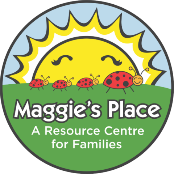  Homemade Chicken Soup Ingredients:Leftover chicken or turkey bones with some meat on them.¼ tsp pepper1 ½ tsp salt2 bay leaves1 onion, diced2 stalks celery, diced2 large carrots, diced¼ lb pasta4 sprigs parsley, or 1 Tbsp driedDirections:Cover chicken in water, add bay leaves salt and pepper and boil 1-2 hrs. Strain liquid into another pot. Place in fridge, once cool skim fat off topMeanwhile remove meat from bones. Add vegetables and to pot with stock and bring to a boil. Add pasta and cook until tender.Add parsley and season if desired and serve Homemade Chicken Soup 
Ingredients:Leftover chicken or turkey bones with some meat on them.¼ tsp pepper1 ½ tsp salt2 bay leaves1 onion, diced2 stalks celery, diced2 large carrots, diced¼ lb pasta4 sprigs parsley, or 1 Tbsp driedDirections:Cover chicken in water, add bay leaves salt and pepper and boil 1-2 hrs. Strain liquid into another pot. Place in fridge, once cool skim fat off topMeanwhile remove meat from bones. Add vegetables and to pot with stock and bring to a boil. Add pasta and cook until tender.Add parsley and season if desired and serve 